Natale / Christmas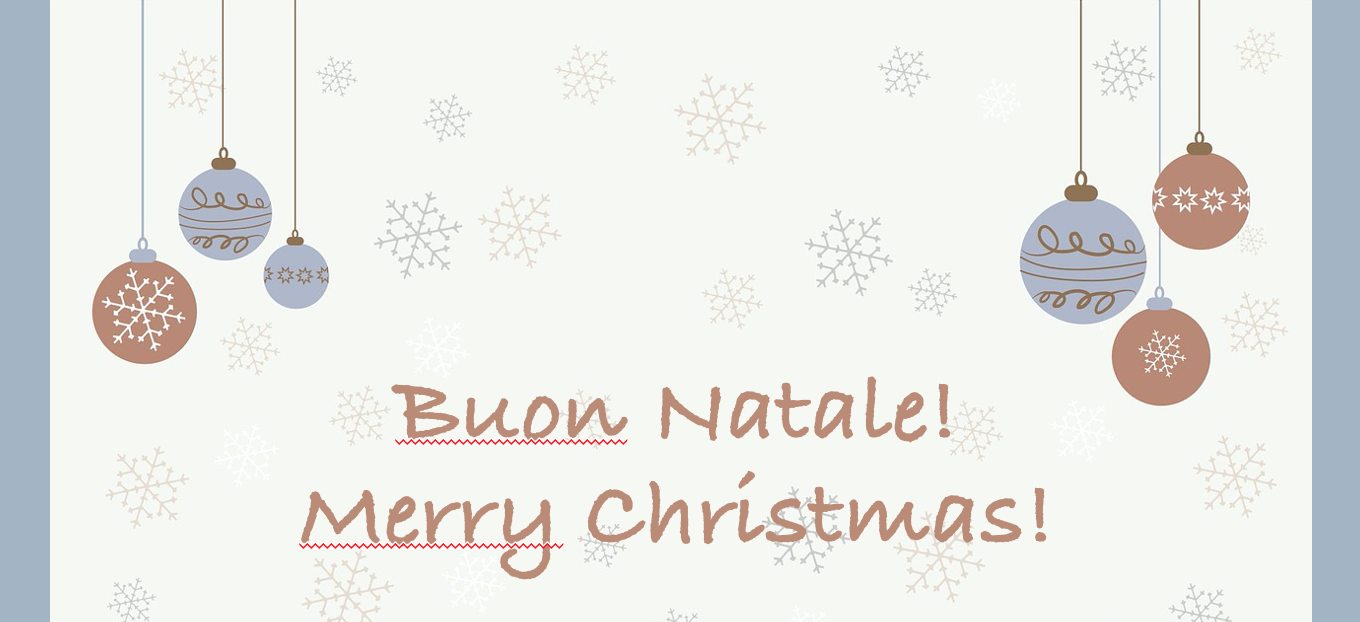 Bitte folgt den Anweisungen via PowerPoint.KompetenzenAn Gesprächen teilnehmen, zusammenhängend sprechen, Videos verstehenNiveauITA: B1, E: B2ThemenbereicheFeiern und Feste - WeihnachtenMethodenEinzelarbeit, Gruppenarbeit, Einsatz von Power PointZeitbedarf1-2 UEEingangsvoraus-setzungenDie S/S verfügen über ausreichend Vokabular, um den Alltag zu beschreiben. Zu Weihnachten ist die Bekleidung, das Freizeitverhalten und das Essen ein wenig anders und dies wird besprochen.Materialien1 Smartphone oder auch Tablet/Laptop (S/S)1 Laptop + Beamer (L/L)Tabu KartenQuellenEigene IdeeDetails zur AufgabeDie Tabukarten vorab ausschneiden.Die Aufgabe behandelt das Thema Weihnachten in einer Form die auch für Schüler/innen geeignet ist, die selbst Weihnachten nicht feiern. Eventuell sollte dies im Vorfeld mit den Schülern/Schülerinnen auch besprochen werden.TechToolswww.youtube.comhttps://www.youtube.com/watch?v=v2W3QR9WXdA (GB)https://www.youtube.com/watch?v=3MzTFe5MIuM (Italia) Zweisprachiges Stille Nachthttps://www.youtube.com/watch?v=Heh-py12_MY Nach dieser Lerneinheit kann ich …... auf Italienisch Informationen zum Thema Weihnachten verstehen, sofern ein wenig langsamer gesprochen wird.… auf Englisch Informationen über britische Weihnachten verstehen.… auf Italienisch und Englisch verschiedene Weihnachtstraditionen erklären.... zweisprachiges Tabu spielen.